תבנית 1תבנית 2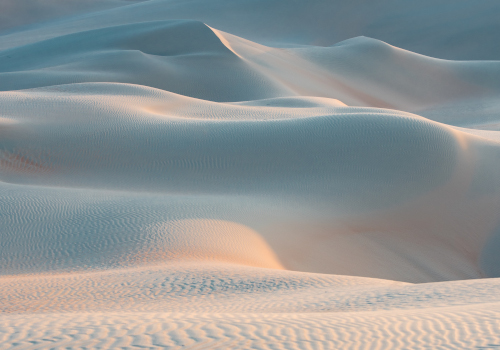 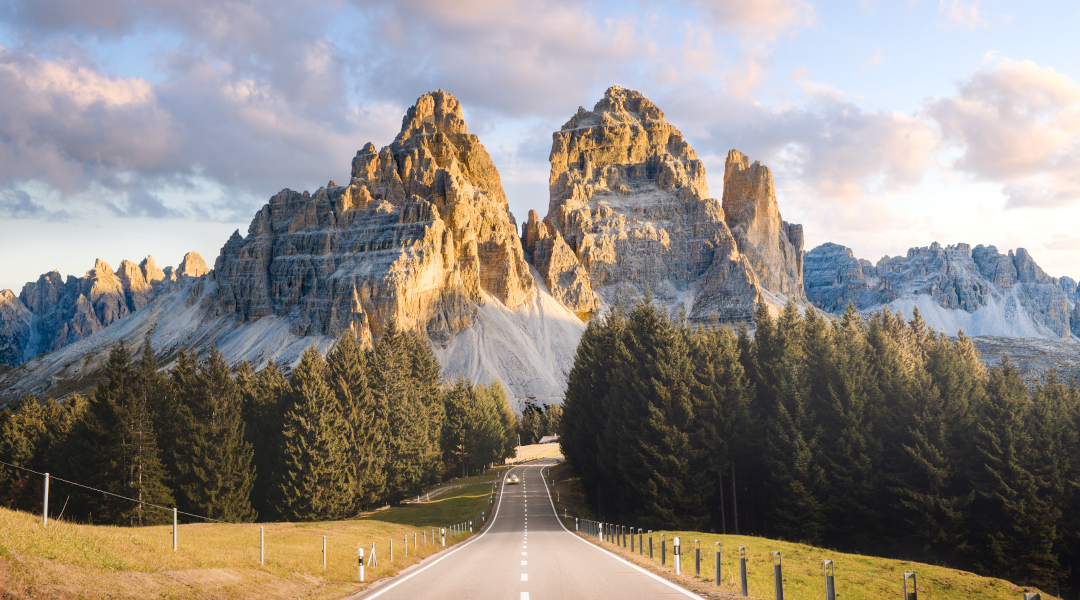 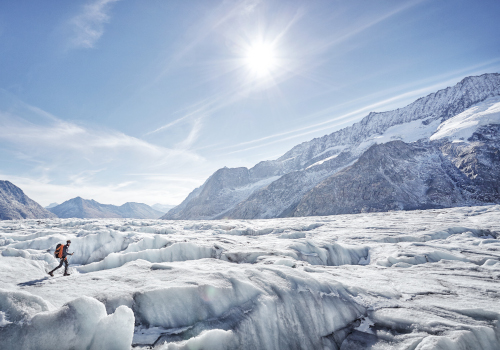 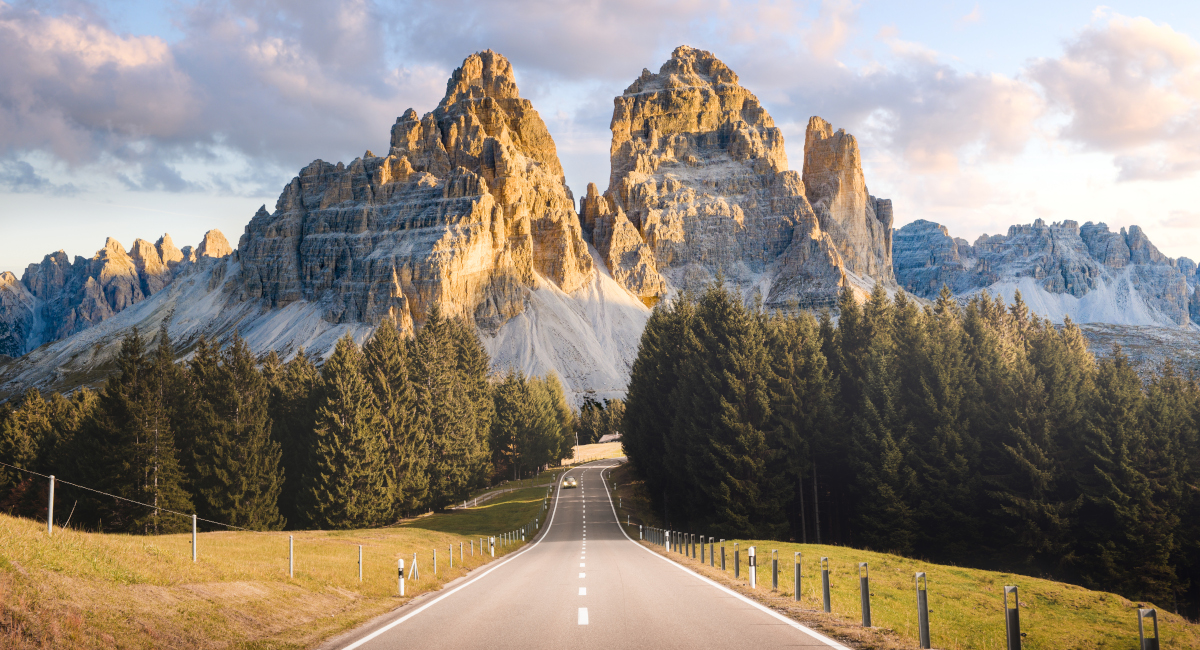 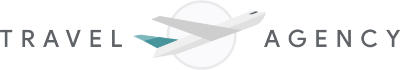 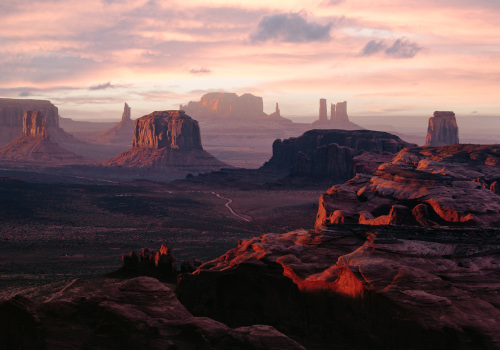 